MOS dorëzo këtë formular nëse ka plan rregullues urban, plan rregullues të hollësishëm ose hartë zonale që përcakton të gjitha kushtet e ndërtimit të nevojshme për parcelën kadastrale në të cilën dëshironi të ndërtoni.MOS dorëzo këtë formular nëse dëshironi të përdorni parcelën kadastrale për destinim tjetër të ndryshëm nga ai i përcaktuar për këtë parcelë. Nëse kërkoni ndryshim të destinimit, duhet të kërkoni këtë destinim para se të aplikoni për kushte të ndërtimit ose për leje ndërtimi.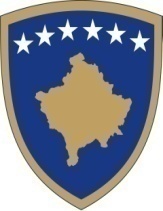 Republika e KosovësRepublika Kosova – Republic of Kosovo Komuna e Prishtinës Opština Priština –Municipality of Prishtina     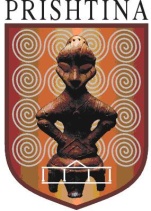 Vetëm për përdorim në zyrëVetëm për përdorim në zyrëNumri i vrojtimit i lejesData e pranimit:Pranuar nga:Informacionet rreth AplikuesitInformacionet rreth AplikuesitA është aplikuesi person i autorizuar?     Jo      PoA është aplikuesi person i autorizuar?     Jo      PoA është aplikuesi person i autorizuar?     Jo      PoA është aplikuesi person i autorizuar?     Jo      PoEmri:Nr. Personal:Nr. Personal:Adresa:Telefoni:A dëshironi të ju kontaktojmë përmes telefonit apo përmes emailit? (shënjoni njërën)A dëshironi të ju kontaktojmë përmes telefonit apo përmes emailit? (shënjoni njërën)Emaili:A dëshironi të ju kontaktojmë përmes telefonit apo përmes emailit? (shënjoni njërën)A dëshironi të ju kontaktojmë përmes telefonit apo përmes emailit? (shënjoni njërën)Detajet rreth vendndërtimitDetajet rreth vendndërtimitDetajet rreth vendndërtimitDetajet rreth vendndërtimitAdresa e vendndërtimit (ose përshkrimi i lokacionit):Zona(t) Kadastrale:Nr. i Parcelës Kadastrale:Koordinatat e vendndodhjes GPS:Përshkrimi i mjedisit rrethues dhe ndërtesaveJu lutem përshkruani ndërtimet ekzistuese, diametrin përbrenda pesëdhjetë(50) metrash nga vija kufitare e parcelës kadastrale:Kushtet e propozuara të ndërtimitKushtet e propozuara të ndërtimitDestinimi aktual apo i propozuar i shfrytëzimit të tokës:      (Nëse parcela kadastrale nuk është tashmë e destinuar për shfrytëzim të caktuar nga një dokument i planifikimit hapësinor ose akt ligjor apo nënligjor).Destinimi aktual apo i propozuar i shfrytëzimit të tokës:      (Nëse parcela kadastrale nuk është tashmë e destinuar për shfrytëzim të caktuar nga një dokument i planifikimit hapësinor ose akt ligjor apo nënligjor).Vija rregulluese.      m’Vija e ndërtimit.      m’Lartësia e lejuar në proporcion me distancën nga kufijtë e parcelës kadastrale përgjatë rrugës publike.      m’Lartësia e lejuar në proporcion me distancën nga kufijtë anësor dhe të pasmë të parcelës kadastrale      m’Përqindja e sipërfaqes ndërtuese bruto në proporcion me sipërfaqen e parcelës kadastrale.     %Përqindja e sipërfaqes së gjelbëruar bruto në proporcion me sipërfaqen e parcelës kadastrale.     %Përqindja e sipërfaqes bruto banuese në proporcion me sipërfaqen e parcelës kadastrale.     %Përqindja e sipërfaqes së përdorshme nëntokësore në proporcion me sipërfaqen e parcelës kadastrale.     %Numri i hapësirave për vendparkime të automjeteve.E drejta e ndriçimit natyror për dritaret e objekteve  ekzistuese.Materialet në sipërfaqet e jashtme të ndërtesave të reja:      A ka qasje të pakufizuar në rrugë publike dhe infrastrukturë publike?  Po     Jo     Nuk aplikohet Sqaro:       A ka qasje të pakufizuar në rrugë publike dhe infrastrukturë publike?  Po     Jo     Nuk aplikohet Sqaro:       Shfrytëzimi i propozuar a do të gjenerojë ndotje të mjedisit apo zhurmë më të madhe se sa zona përreth?Po       Jo     Nuk aplikohet Sqaro:       Shfrytëzimi i propozuar a do të gjenerojë ndotje të mjedisit apo zhurmë më të madhe se sa zona përreth?Po       Jo     Nuk aplikohet Sqaro:       A është ndonjë nga punët ndërtimore në Zona të Mbrojtura, Zona të Veçanta, ose Zona të të Veçanta të Mbrojtura? Po     Jo     Nuk aplikohet Sqaro:       A është ndonjë nga punët ndërtimore në Zona të Mbrojtura, Zona të Veçanta, ose Zona të të Veçanta të Mbrojtura? Po     Jo     Nuk aplikohet Sqaro:       Dokumentet e kërkuaraPoJoKopja e planit dhe certifikata e pronës nga Kadastri që është jo më e vjetër se gjashtë muaj. Nëse aplikuesi nuk është pronar i regjistruar i parcelës, dëshmi që aplikuesi është autorizuar nga pronari për të dorëzuar aplikacionin.Incizimi gjeodezik i parcelës kadastrale për të cilën aplikohet dhe parcelave kadastrale të bashkëngjitura si dhe ndërtesave ekzistuese brenda pesëdhjetë (50) metrash diametër nga kufijtë e parcelës .Fotot e parcelës kadastrale për të cilën aplikuesi parashtron, dhe fotografive të ndërtesave ekzistuese brenda pesëdhjetë(50) metrash diametër nga kufijtë e parcelës. Kopja e letërnjoftimit Nëse   aplikuesi është person i autorizuar - Autorizimin e noterizuar  Deklarata e AplikuesitDeklarata e AplikuesitMe këtë aplikoj për kushte të ndërtimit sikurse janë përshkruar në këtë formular në bazë të diametrit prej pesëdhjetë (50) metrash nga vija kufitare e parcelës dhe konfirmoj se në dijen time më të mirë çdo fakt i cekur është i vërtetë dhe i saktë.Me këtë aplikoj për kushte të ndërtimit sikurse janë përshkruar në këtë formular në bazë të diametrit prej pesëdhjetë (50) metrash nga vija kufitare e parcelës dhe konfirmoj se në dijen time më të mirë çdo fakt i cekur është i vërtetë dhe i saktë.Emri Mbiemri Nënshkrimi i Aplikuesit:_____________________________________Data (DD/MM/VVVV): 